KULTURNI DAN  za prvo triadoOGLED LUTKOVNE PREDSTAVE ŽABA GRETALUTKOVNO GLEDALIŠČE MARIBOROglej so lutkovno predstavo Žaba Greta. Spodnjo povezavo kopiraj v spletni brskalnik. Predstava traja 50 minut.https://4d.rtvslo.si/oddaja/lutkovna_predstava/173251139?fbclid=IwAR01d7F1hCt5oJkdVYrgUqKS9AQ9MyEaAtAaBlWNWpO99NDxolh0x-udzs0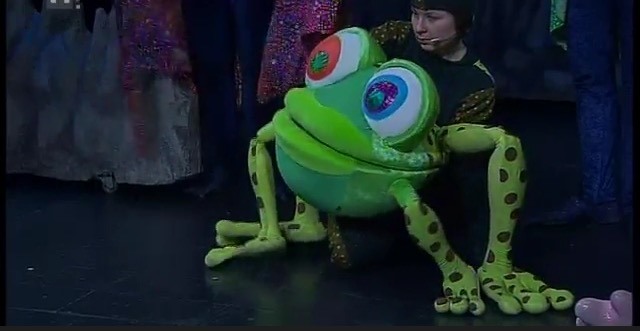 Sprva majhna in ošabna žaba Greta ni zadovoljna s svojo rodno mlako, ker v njej ne pride do izraza. Tako se odpravi na pot, na kateri se srečuje z nevarnostmi in spoznava najrazličnejša bitja, ki včasih pomagajo njej, drugič pa ona njim. Po kopici zapletov najde svoje domovanje v podzemni jami. Pot ni samo napeta in zanimiva pustolovščina, temveč tudi priložnost za Greto in nas, da spoznamo nekaj koristnih resnic. Greta lahko najde srečo tako, da se tudi sama spremeni – dozori in ugotovi, da mora koristiti drugim._________________________________________________________________________Odgovori na spodnja vprašanja. Drugi in tretji razred vprašanja in odgovore zapiše v zvezek (kdor ima možnost si gradivo lahko natisne in odgovore zapiše na črte pod vprašanji). Prvi razred na vprašanja odgovori ustno (kdor želi, lahko tudi zapiše posamezne besede ali krajše povedi). Na vprašanja odgovori v celih povedih.KATEREGA GLASU GRETA NI ZNALA IZGOVORITI? IZBERI MED SPODNJIMI ODGOVORI.  GLAS  V  GLAS  Ž  GLAS  A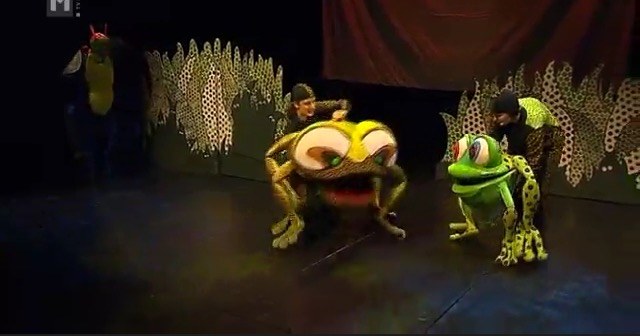 KOGA JE ŽABA GRETA REŠILA V REKI?KAM JE ŽABA GRETA PADLA?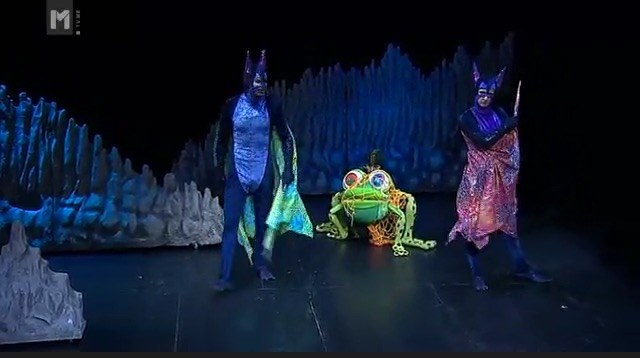 POVEJ, KATERE ŽIVALI ŽIVIJO V PODZEMNI JAMI? IZBERI TRI MED SPODNJIMI FOTOGRAFIJAMI.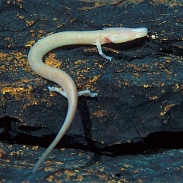 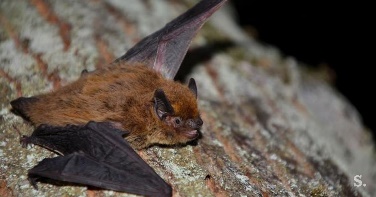 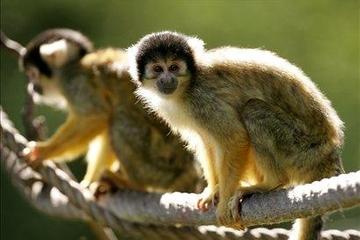 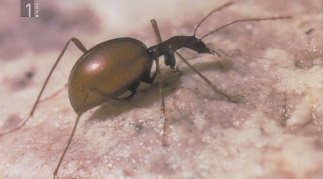 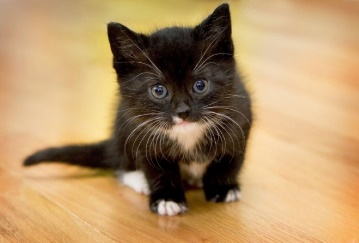 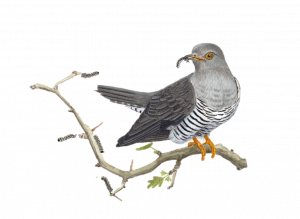 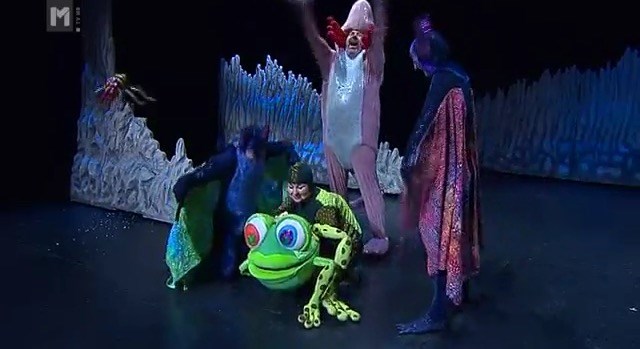 KOGA JE ŽABA GRETA V JAMI PRESTRAŠILA?S KOM SE JE GRETA POROČILA?ZAKAJ JE KONEC TE ZGODBE SREČEN? IZBERI MED SPODNJIMI ODGOVORI.KER SO ŽIVALI V JAMI VARNE PRED NEVARNOSTMI (PRED LJUDMI).KER SO DOBILI SKRIVNI IZHOD IN JE ŽABA GRETA ODŠLA DOMOV V SVOJO RODNO MLAKO.KER SE JE V JAMI POJAVILA SVETLOBA.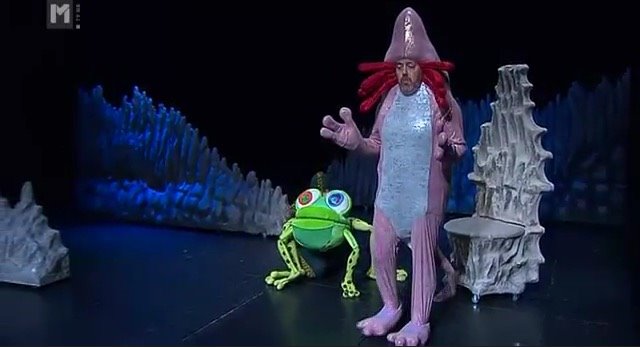 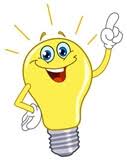 RAZMISLI, KAKO LAHKO TI POMAGAŠ DRUGIM. NAPIŠI ALI NARIŠI.